３０１５２９　　　ｐｐｗ１２３４パナソニック松愛会　高槻支部midori-info@ml.midori24-2.icurus.jp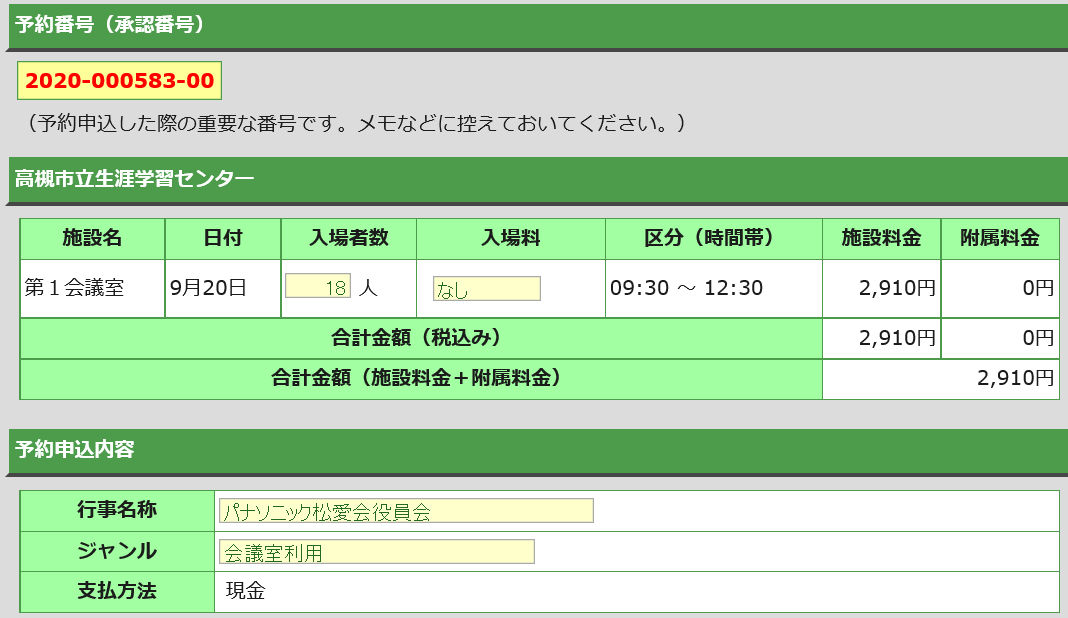 